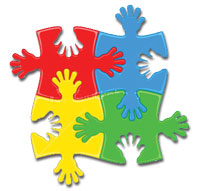 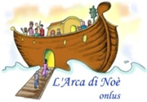 TEMPO  LIBEROGentili genitori,dopo aver concordato con i ragazzi, vi proponiamo queste uscite di gruppo. Sarà un’altra occasione per stare insieme e continuare così a sostenere il loro percorso di crescita.                                     ------------------------------------Giovedì 5 Aprile 2018 - Mostra Mangasia - Villa Reale di MonzaMercoledì 30 Maggio - Bowling  PlayUp  - LissoneQuattro settimane tra Giugno e Luglio - Fase estiva 2018 con Attività nel territorio:Musica,  Centro cinofilo,Orto sociale, Attività ludicheDall’ 1 al 5 Luglio 2018 - vacanza estiva Bormio 2018 -   Presso Hotel National Park di Isolaccia/Valdidentro - Sondrio                   Martedì 18 Dicembre 2018 - Cena di Natale - ristorante/pizzeria SPALTODIECI Giovedì 18 Gennaio 2019 - Bowling  PlayUp  - Lissone2-3 Marzo 2019 vacanza invernale - Lago Maggiore 2019 - Ostello CASA EMMAUS a Maccagno con Pino e Veddasca (Varese) Mercoledì 17 Aprile 2019 alle ore 19,00 - Minigolf - allo SportPARK Mercoledì 22 Maggio 2019 - Cena al Pura Brace - Pura Brace di Vedano al LambroQuattro settimane tra Giugno e Luglio - Fase estiva 2019 con Attività nel territorio:Musica,  Centro cinofilo,Orto sociale, Attività ludicheDal 30 Giugno-5 Luglio 2019 - vacanza estiva Bormio 2019 -   Presso Hotel National Park di Isolaccia/Valdidentro - Sondrio                   